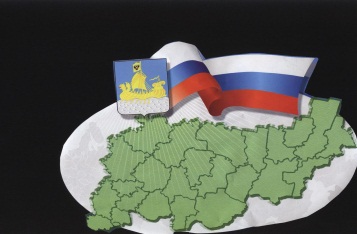                                                           ИНФОРМАЦИОННЫЙ БЮЛЛЕТЕНЬСодержаниеИзвещение о предоставлении земельного участка для осуществления крестьянским (фермерским) хозяйством его деятельностиИзвещение о б установлении публичного сервитута на земельные участкиИзвещение о предоставлении земельного участка для осуществления крестьянским (фермерским) хозяйством его деятельностиАдминистрация Сандогорского сельского поселения Костромского муниципального района Костромской области информирует о возможности предоставления в безвозмездное пользование сроком на 6 лет для осуществления крестьянским (фермерским) хозяйством его деятельности земельных участков принадлежащие на праве собственности МО Сандогорское сельское поселение:
1. Местоположение установлено относительно ориентира, расположенного за пределами участка. Ориентир д. Молчаново, в 1096м на юго-запад. Почтовый адрес ориентира: Костромская область, Костромской р-н, Сандогорское с.п.;
- кадастровый номер 44:07:101902:505
- площадь земельного участка 765941 кв.м.
- категория земель: Земли сельскохозяйственного назначения
- вид разрешенного использования: для сельскохозяйственного производства (сельскохозяйственные угодья);2. Местоположение установлено относительно ориентира, расположенного за пределами участка. Ориентир д. Молчаново, в 1102м на юго-запад. Почтовый адрес ориентира: Костромская область, Костромской р-н, Сандогорское с/п;
- кадастровый номер 44:07:101902:508
- площадь земельного участка 23046 кв.м.
- категория земель: Земли сельскохозяйственного назначения
- вид разрешенного использования: Для сельскохозяйственного производства (сельскохозяйственные угодья);
3. Местоположение установлено относительно ориентира, расположенного за пределами участка. Ориентир д. Молчаново, в 1053м на юго-запад. Почтовый адрес ориентира: Костромская обл., Костромской р-н, Сандогорское с/п;
- кадастровый номер 44:07:101902:509;
- площадь земельного участка 18149кв.м.
- категория земель: Земли сельскохозяйственного назначения
- вид разрешенного использования: Для сельскохозяйственного производства (сельскохозяйственные угодья)
Крестьянские (фермерские) хозяйства, заинтересованные в предоставлении земельного участка для указанных в настоящем извещении целей, вправе в течение 30 дней соответственно со дня опубликования и размещения извещения подать заявление о намерении участвовать в аукционе по продаже такого земельного участка или аукционе на право заключения договора аренды такого земельного участка в администрацию Сандогорского сельского поселения Костромского муниципального района с 05.08.2022 с 9-00 до 15-00 часов по адресу: Костромская область, Костромской район, с. Сандогора, ул. Молодежная, д.7 (администрация Сандогорского сельского поселения).
Дата окончания приема заявлений 05.09.2022 года

И.о. главы администрации Сандогорского сельского поселения Н.А. НабиевИзвещение о б установлении публичного сервитута на земельные участкиАдминистрация Сандогорского сельского поселения Костромского муниципального района Костромской области в соответствии со статьей 39.42 Земельного кодекса Российской Федерации информирует, об установлении публичного сервитута с целью предоставления возможности проезда (прохода) в отношении земельных участков с кадастровыми номерами 44:07:000000:3143 и 44:07:103101:271, место расположения Костромская область, Костромской район, Сандогорское сельское поселение, расположение в/ч 31842+дорога.
Описание местоположения границ публичного сервитута указано в Приложении 1.
Ознакомиться с описанием местоположения границ публичного сервитута можно по адресу: Костромская область, Костромской район, с. Сандогора, ул. Молодежная, д. 7, или на официальном сайте администрации Сандогорского сельского поселения Костромского муниципального района Костромской области http://sandogora.ru/, ,в информационном бюллетене «Депутатский Вестник».

Приложение 1 к извещению

И.о. главы администрации
Сандогорского сельского поселения                                              Н.А. НабиевБюллетень выходит                                                                            № 9 от 28 июля 2022 годас 11 февраля 2006 годаУчредитель: Совет депутатов Сандогорского сельского поселенияКостромского муниципального района Костромской области.                           Тираж  5 экз.  Адрес издательства:Костромская область,Костромской район, с. Сандогора,ул. Молодежная д.7Контактный телефон(4942) 494-300Ответственный за выпускВ.К.Луковкина  